TOURNAMENT RULES AND REGULATIONS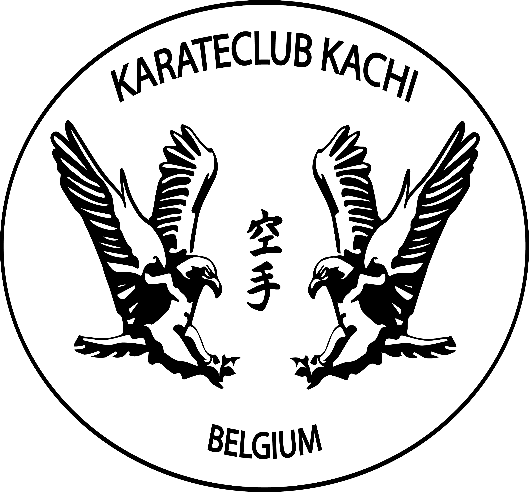 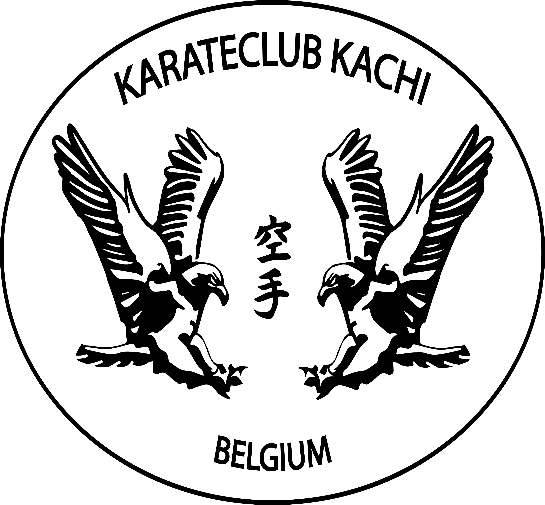 5th Edition of theMAITOSHI KACHI TROPHYSunday March 19, 2023“De Veldmuis”Felicien Cauwelstraat 39, 9500 GeraardsbergenStart coaches 									Start competitionKata			from 08:15am						Kata	from 08:30amKumite   									Kumite	from 00:30pm
All athletes in a lower weight class will be weighed on the competition floor 	The competition schedule can be consulted on www.maitoshi.be on the 15th of March 2023.General RegulationsEvery competitor needs to be in possession of a valid license of their national (or regional) karate federation/association.Every competitor needs to be in possession of a valid civil liability and physical accident insurance, either individually or through the club of which the competitor is a member. The insurance must allow participation in competitions. Every registered participant accepts that the organisation cannot be held accountable for accidents or theft. A registration limit of 500 participants will be maintained (Kata and Kumite combined). After all, the organisation prefers to not disrupt its timetable. Any registration will be processed in accordance to the date of reception of the registration fee.The age and weight of the competitor, specified in the registration form, need to be applicable on the day of the competition.Coaches must be dressed in karate-gi or training suit and must be able to present his/her valid license. The allowed number of coaches for each participating club is calculated as follows: 1-3 participants (1 coach), 4-8 part. (2 coaches), 9-12 part. (3 coaches), 13 or more part. (4 coaches). Warning: on each competition floor there will be only 1 coach allowed. Make sure to clearly state all competitors and coaches during registration. Non-registered competitors or coaches will not be added or accepted on the day of the competition.All participants of a certain category (poule) will be announced and collected in the warm-up zone and escorted to the competition floor. The names of the participants will only be called twice, if they are not present by then, they will be marked absent.Luggage or sport bags are not permitted in the competition zone. The warm-up zone is only allowed for competitors and their coaches. All others will be requested to leave the area.The participants agree to follow the existing doping regulations. Inspections can be held by any competent authority.An award ceremony will take place at the completion of every category.Regulations KATA:All KATA matches starting from U16 follow the WKF SYSTEM (points). All KATA matches from U14 and below, will take place with the flagging system. The minimum number of participants per kata category is 4. If that amount is not reached, competitors will be given the opportunity to participate in a higher category.The finals follow immediately after the series. For participants of U16 or higher the finals will be held after the completion of all kata categories. Every category has 2 third places.Every competitor must be in possession of a red and a blue belt.Each tatami will be supervised by 5 referees In the kata team matches, only one elder person (+16 y/o) per team can participate in the category -16 years old. Likewise, only one younger person (-16yo) can participate in a +16 y/o team. Teams are allowed to consist of people of different sex. Bunkai is mandatory for all podium place matches. There is a minimum of 4 registered teams per kata team category in order for it to proceed.Categories Kata:Note: 1st round refers to the 1st column of the category listing. The ‘2nd round’ to the 2nd column and so on.Regulations KUMITE:The minimum number of participants per kumite category is 4. If the category has 12 or more participants, it will be split up in a lower and higher weight class. It is of the utmost importance to submit the exact weight of the participant during registration.Every participant in a lower weight class, will be weighed. If the competitor’s weight exceeds the target weight by 2 kilograms or more, they will be disqualified from the competition without fighting a single round. Thus, asking to be moved to the ‘plus’ weight category will NOT be allowed.In a category with less than 5 participants round-robin will be applied.All kumite matches follow the WKF regulations. (5 referees).Up to and including category U14, every contact in the jodan zone (face) is not permitted. For U16 and U18 a slight touch in the jodan zone is only permitted while using foot techniques. No jodan contact is allowed using hand techniques. In the seniors category, controlled contact is allowed, considering the attacked zone.Every competitor is in possession of red/blue belts and hand wear. Hand wear and mouth guard are obligatory. Feet, shin and chest or body protection is permitted.Match durations: U10=> 1 min, U12 and U14 => 1,5 min, U16 and U18 => 2 min, Seniors Women => 2 min, Seniors Men => 3 min.Registration in the seniors category indicates ‘seniors -‘ or ‘seniors +’. If the participant wishes to partake in the ‘Open’ category, this needs to be mentioned on the registration form.Categories: U10 (8-9 y/o), U12 (10-11 y/o), U14 (12-13 y/o), U16 (14-15 y/o), U18 (16-17 y/o), Seniors (from 18 y/o), Kumite Open (from 18 y/o).CHALLENGE CUP:A trophy will be awarded to the participating club which has scored the highest number of points. 5 points are awarded per 1st place, 3 points per 2nd place and 1 point per 3rd place. Two trophies will be awarded at the end of the tournament: One for the club that embodies the spirit of fair play the most and another for the most deserving referee.CONCLUSION:We very much appreciate welcoming your club to our Maitoshi Kachi Trophy. We strive to bring you a highly qualitative tournament where sociability, sportsmanship, solidarity among competitors and love for karate are central.REGISTRATION:Only the attached document (Excel document) is a valid form of registration. The deadline for registration is on Wednesdag March 8th 2023. There will be no more registrations  accepted after this date. The registration period can be ended before this date if the limit of 500 participants is reached.All head coaches will receive an email with all participants per category on March 9th 2023. Please make sure to add the right email address in the registration form. Until March 11th 2023 the possibility exists to correct registration errors, after this date there will be no more adjustments. Should the maximum number of participants be exceeded, priority will be given to the clubs that first deposit the owed amount on the account of the organisation. Payment has priority over reception of the registration form.On March 15th 2023, all categories will be made public on our website www.maitoshi.be. The head coach will also receive this by email. Email address for registrations: info@maitoshi.beThe owed sum must be deposited on the organisation account by means of bank transfer. Account: Maitoshi Kachi Trophy, BE94 1030 4451 7614. Please make sure to mention the name of the club, club number, number of participants and number of teams. The payment must be received ultimately on Sunday March 8th 2023.PARTICIPATION WILL BE DENIED TO THOSE NOT IN ORDER WITH THE REGULATIONS MENTIONED ABOVE.NO MORE REGISTRATIONS OR PAYMENTS WILL BE ACCEPTED ON THE SPOT.Translation Disclaimer : This is a translated version of the Dutch version of the Maitoshi Kachi Trophy TOURNAMENT RULES AND REGULATIONS and does not provide a waterproof guarantee that it is completely free from translation errors. In case of contradiction or possible disputes in interpretation, only the original Dutch version is the authentic source.U8Up to and incl. 7 y/oOnly lower katas.Katas can be repeated.U108-9 y/oLower or higher katas1st & 2nd round: different katas; from round 3, katas can be repeated.U1210-11 y/oLower or higher katas.1st & 2nd round: different katas; from round 3, katas can be repeated.U1412-13 y/oLower or higher katas.Up to and incl. 3rd round: different katas; from round 4, katas can be repeated.U1614-15 y/oWKF regulations, no repetitions.U1816-17 y/oWKF regulations, no repetitions.SeniorsFrom 18 y/oWKF regulations, no repetitions.OpenFrom 16 y/oWKF regulations, no repetitions.Teams -16 yoMixedWKF regulations, no repetitions.Teams +16 yoMixedWKF regulations, no repetitions.Registration fee individual participant20 €Registration fee teams30 €Entrance fee spectators10 €Children under the age of 7 years Free